ПтицеводствоБахтияров, Р. С. Птицеводство в годы великой отечественной войны / Р. С. Бахтияров, А. В. Фёдорова // Известия Оренбургского государственного аграрного университета. – 2019. – № 2. – С. 250–252.Васильева, Л. Т. Влияние подкормки "Элесол" на качество скорлупы куриных яиц / Л. Т. Васильева, С. В. Щепеткина // Известия Санкт-Петербургского государственного аграрного университета. – 2019. – № 2. – С. 102–108.Горелик, О. В. Динамика морфологических показателей качества яиц и их взаимосвязь в ходе репродуктивного периода / О. В. Горелик, Л. Ш. Горелик, С. Ю. Харлап // Известия Санкт-Петербургского государственного аграрного университета. – 2019. – № 2. – С. 91–96.Диких А. А., Топография и анатомическое строение яйцевода у курицы кросса хайсекс белый / А. А. Диких, Л. В. Фоменко // Вестник Омского государственного аграрного университета. – 2018. – № 1. – С. 83–92.Изменение продуктивных качеств цыплят-бройлеров на фоне энзимосодержащей диеты и экстракта Quercus Cortex / Г. К. Дускаев, Н. М. Казачкова, А. С. Ушаков [и др.] // Животноводство и кормопроизводство. – 2019. – Т. 102. № 2. – С. 125–135.Как сохранить качество инкубационных яиц в процессе хранения? / Т. Н. Колокольникова, Л. Н. Лазарец, М. Н. Радченко [и др.] // Вестник Омского государственного аграрного университета. – 2019. – № 2. – С. 108–114.Козловская, А. Ю. Морфологические изменения сетчатки глаза у эмбрионов кур на 10-е, 13-е и 15-е сутки инкубации / А. Ю. Козловская, Н. А. Щербакова, О. С. Дмитриева // Известия Оренбургского государственного аграрного университета. – 2019. – № 2. – С. 153–155.Никитин, А. Ю. Влияние ферментного препарата Ровабио на перваримость, рост и морфобиохимические показатели крови у цыплят-бройлеров кросса Смена-7 / А. Ю. Никитин, С. В. Лебедев, В. В. Гречкина // Известия Оренбургского государственного аграрного университета. – 2019. – № 2. – С. 247–249.Оценка племенных качеств сельскохозяйственной птицы мясного направления продуктивности (обзор) / В. С. Буяров, Я. С. Ройтер, А. Ш. Кавтарашвили [и др.] // Вестник аграрной науки. – 2019. – № 3. – С. 30–38.Продуктивные качества кур родительского стада бройлеров на фоне активизации неспецифической резистентности организма / И. И. Кочиш, В. Г. Тюрин, А. Ф. Кузнецов [и др.] // Вестник Чувашской государственной сельскохозяйственной академии. – 2019. – № 1. – С. 71–78.Синтетический цеолит Nax как кормовая добавка для цыплят-бройлеров / Н. Г. Береговая, В. В. Герасименко, В. Н. Никулин, И. А. Бабичева // Животноводство и кормопроизводство. – 2019. – Т. 102. №2. – С. 136–150.Сулайманова, Г. В. Морфометрические особенности печени кур кросса Арбор айкрес / Г. В. Сулайманова, Н. В. Донкова // Вестник Красноярского государственного аграрного университета. – 2019. – № 4. – С. 75–80.Терлецкий, В. П. Генетический анализ популяций птицы с использованием меченого олигонуклеотидного ДНК-зонда / В. П. Терлецкий, В. И. Тыщенко, Т. Э. Позднякова // Известия Санкт-Петербургского государственного аграрного университета. – 2019. – № 2. – С. 108–112.Физиолого-биохимический статус цыплят-бройлеров при введении в рацион Chlorella vulgaris beijer. Ippasc-2014/1 / М. В. Сычёва, А. А. Торшков, А. Е. Зобиков, Н. В. Немцева // Известия Оренбургского государственного аграрного университета. – 2019. – № 3. – С. 219–222.ПерепеловодствоЭффективность применения пробиотической добавки "Olin" при выращивании перепелов мясного направления продуктивности / А. В. Филатов, А. Ф. Сапожников, Н. А. Шемуранова, Д. Н. Иванов // Вестник Чувашской государственной сельскохозяйственной академии. – 2019. – № 4. – С. 61–68.ИндейководствоИспользование комбикормов разной физической структуры в кормлении индюшат / Н. В. Колокольников, И. И. Мезенцев, М. И. Мезенцев [и др.] // Вестник Омского государственного аграрного университета. – 2018. – № 1. – С. 99–105.Водоплавающая птица: гусеводство, утководствоГришина, Д. С. Оценка гусей генофондного стада по селекционным индексам / Д. С. Гришина // Владимирский земледелец. – 2019. – № 88. – С. 54–59.Косилов, В. И. Эффективность использования пробиотиков Ветом 1.2 и энзимспорин в гусеводстве / В. И. Косилов, А. С. Полькина // Известия Оренбургского государственного аграрного университета. – 2019. – № 3. – С. 276–279.Маршания, И. В. Динамика изменения морфобиохимических показателей крови и показателей клеточных факторов защиты у гусят, потреблявших био-сорб-селен / И. В. Маршания // Вестник Курганской ГСХА. – 2019. – № 2. – С. 42–46.Мурленков, Н. В. Теоретическое обоснование производства мясной продукции водоплавающей птицы / Н. В. Мурленков, Л. Д. Самусенко // Эффективное животноводство. – 2019. – № S 5 (153). – С. 22–24.Сингариева, Н. Ш. Рост и развитие утят под действием препарата гуминовой природы / Н. Ш. Сингариева, Л. Ю. Топурия, Г. М. Топурия // Известия Оренбургского государственного аграрного университета. – 2019. – № 2. – С. 245–247.Цапалова, Г. Р. Содержание общего белка и белковых фракций в сыворотке крови гусят при использовании пробиотиков Витафорт и Лактобифадол / Г. Р. Цапалова, Э. М. Андриянова, З. З. Ильясова // Известия Оренбургского государственного аграрного университета. – 2019. – № 2. – С. 242–245.Эффективность применения пробиотика при выращивании утят / Н. С. Золотова, В. И. Плешакова, Н. А. Лещёва, А. Р. Осташенко // Вестник Омского государственного аграрного университета. – 2019. – № 2. – С. 97–102.Составитель: Л. М. Бабанина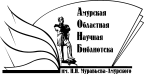 «Амурская областная научная библиотека имени Н.Н. Муравьева-АмурскогоОтдел библиографии и электронных ресурсов